Протокол № 30заседания членов Совета саморегулируемой организации  «Союз дорожно- транспортных строителей «СОЮЗДОРСТРОЙ»г. Москва                                                                             10 июля 2017 годаФорма проведения: очнаяПрисутствовали члены Совета:Кошкин Альберт Александрович – Президент АО «Сибмост», Хвоинский Леонид Адамович – Генеральный директор «СОЮЗДОРСТРОЙ», Андреев Алексей Владимирович – Генеральный директор ОАО «ДСК «АВТОБАН», Нечаев Александр Федорович – Председатель Совета директоров ООО «Севзапдорстрой»,  Любимов Игорь Юрьевич – Генеральный директор ООО «СК «Самори»,  Лилейкин Виктор Васильевич – Генеральный директор ЗАО «Союз-Лес», Данилин Алексей Валерьевич – Генеральный директор ООО «Бест-строй инжиниринг», Вагнер Яков Александрович – Генерального директора ООО «Стройсервис», Власов Владимир Николаевич – Генеральный директор ПАО «МОСТОТРЕСТ», Гордон Семен Лазаревич – Генеральный директор ООО «ЛАГОС», Губин Борис Анатольевич – Представитель ООО Группа компаний «ММ-Строй», Ткаченко Алексей Васильевич  - Представитель ООО «Строй Гарант».Повестка дня:Рассмотрение вопроса о перечислении денежных средств, внесенных ранее  АО «Труд», АО «Автодор», АО «Таштагольское ДРСУ», ОАО «Омский СоюзДорНИИ», ЗАО «Можайская ДСПМК» в компенсационный фонд «СОЮЗДОРСТРОЙ».Рассмотрение вопроса о присвоение уровня ответственности в соответствие со статьей 55.16 Градостроительного Кодекса Российской ФедерацииПо  первому  вопросу:  слово имеет  заместитель генерального директора «СОЮЗДОРСТРОЙ» Суханов Павел Львович. Уважаемые члены Совета! В адрес нашей организации: - поступило заявление от АО  «Труд», о перечислении в соответствии с частью 13 статьи 3.3 Федерального закона № 191-ФЗ от 29.12.2004 г. «О введении в действие Градостроительного кодекса Российской Федерации»  денежных средств в размере  3 000 000 (три миллиона) рублей, внесенных ранее в компенсационный фонд «СОЮЗДОРСТРОЙ» на расчетный счет Ассоциации региональное отраслевое объединение работодателей Саморегулируемая организация строителей Байкальского региона.. - поступило заявление АО  «Автодор», о перечислении в соответствии с частью 13 статьи 3.3 Федерального закона № 191-ФЗ от 29.12.2004 г. «О введении в действие Градостроительного кодекса Российской Федерации»  денежных средств в размере   3 000 000 (три миллиона) рублей, внесенных ранее в компенсационный фонд «СОЮЗДОРСТРОЙ» на расчетный счет Ассоциации СРО «ГЛАВКУЗБАССТРОЙ». - поступило заявление от АО «Таштагольское ДРСУ», о перечислении в соответствии с частью 13 статьи 3.3 Федерального закона № 191-ФЗ от 29.12.2004 г. «О введении в действие Градостроительного кодекса Российской Федерации»  денежных средств в размере 1 000 000 (один миллион) рублей, внесенных ранее в компенсационный фонд «СОЮЗДОРСТРОЙ» на расчетный счет Ассоциации СРО «ГЛАВКУЗБАССТРОЙ».- поступило заявление от ОАО «Омский СоюзДорНИИ»,  о перечислении в соответствии с частью 13 статьи 3.3 Федерального закона № 191-ФЗ от 29.12.2004 г. «О введении в действие Градостроительного кодекса Российской Федерации»  денежных средств в размере    300 000 (триста тысяч) рублей, внесенных ранее в компенсационный фонд «СОЮЗДОРСТРОЙ» на расчетный счет Саморегулируемой организации «Союз строителей Омской области». - поступило заявление от ЗАО «Можайская ДСПМК», о перечислении в соответствии с частью 13 статьи 3.3 Федерального закона № 191-ФЗ от 29.12.2004 г. «О введении в действие Градостроительного кодекса Российской Федерации»  денежных средств в размере   500 000 (пятьсот тысяч) рублей, внесенных ранее в компенсационный фонд «СОЮЗДОРСТРОЙ» на расчетный счет Ассоциации «Саморегулируемая организация «Региональное объединение профессиональных строителей».Решили: Признать заявления АО «Труд», АО «Автодор», АО «Таштагольское ДРСУ», ОАО «Омский СоюзДорНИИ», ЗАО «Можайская ДСПМК», обоснованными и подлежащими удовлетворению. Выплату из компенсационного фонда «СОЮЗДОРСТРОЙ» произвести согласно указанных выше заявлений, в срок установленный действующим законодательством РФ.Голосовали:За – 12 голосов, против – нет, воздержался – нет.По второму вопросу: слово имеет генеральный директор «СОЮЗДОРСТРОЙ»  Хвоинский Л.А. – на основании заявлений и предоставленных данных, предлагаю присвоить уровни ответственности, а так же присвоить право  осуществлять строительство, реконструкцию, капитальный ремонт объектов капитального строительства по  договору строительного подряда, заключенным с застройщиком, техническим заказчиком, лицом, ответственным за эксплуатацию здания, сооружения, или региональным оператором, организациям - членам Союза.Решили: на основании заявлений и предоставленных данных, предлагаю присвоить уровни, ответственности следующим организациям:Также, присвоить право  осуществлять строительство, реконструкцию, капитальный ремонт объектов капитального строительства по  договору строительного подряда, заключенным с застройщиком, техническим заказчиком, лицом, ответственным за эксплуатацию здания, сооружения, или региональным оператором, организациям членам «СОЮЗДОРСТРОЙ»: ООО «Социнтех - Инжиниринг»ООО «ИНЖСЕТЬДОРПРОЕКТ»ООО «НОВЫЕ ТЕХНОЛОГИИ МОНИТОРИНГА»ООО «Черномор»АО «Строительная компания «Мост»Голосовали:За – 12 голосов, против – нет, воздержался – нет.Председатель Совета                                                                   Кошкин А.А.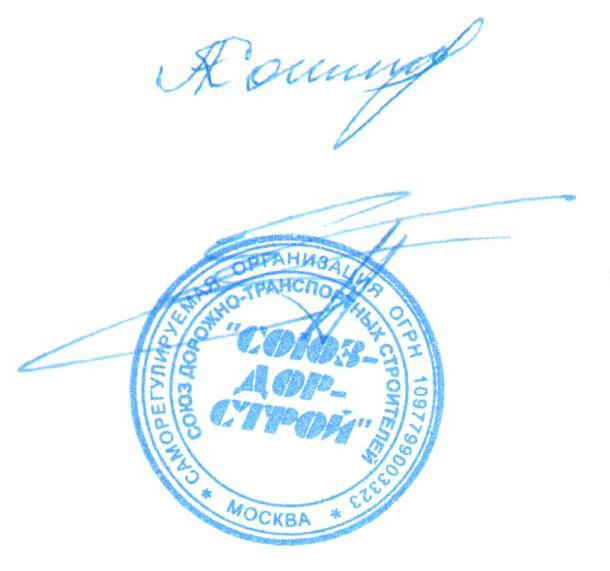 Секретарь Совета                                                                        Суханов П.Л.п/пНаименование организацииКФ возмещения вредаКФ дог.обязательств1ООО «Социнтех - Инжиниринг»до 60 млн. руб. (1 уровень ответственности члена СРО)до 60 млн. руб. (1 уровень ответственности члена СРО)2ООО «ИНЖСЕТЬДОРПРОЕКТ»до 60 млн. руб. (1 уровень ответственности члена СРО)3ООО «НОВЫЕ ТЕХНОЛОГИИ МОНИТОРИНГА»до 60 млн. руб. (1 уровень ответственности члена СРО)4ООО «Черномор»до 60 млн. руб. (1 уровень ответственности члена СРО)до 60 млн. руб. (1 уровень ответственности члена СРО)5АО «Строительная компания «Мост»до 10 млрд. руб. (4 уровень ответственности члена СРО)до 10 млрд. руб. (4 уровень ответственности члена СРО)